ОЛЕКСАНДРІЙСЬКА РАЙОННА РАДАКІРОВОГРАДСЬКОЇ ОБЛАСТІСІМНАДЦЯТА СЕСІЯ ВОСЬМОГО СКЛИКАННЯР І Ш Е Н Н Явід 		2022 року									№ м. ОлександріяПро передачу майна зі спільної власності територіальних громад сіл, селищ Олександрійського району до комунальної власності Приютівської територіальної громади  Керуючись Законом України «Про місцеве самоврядування в Україні», враховуючи рішення Приютівської селищної ради Олександрійського району Кіровоградської області від 21 жовтня 2022 року №780 «Про розгляд пропозиції Олександрійської районної ради Кіровоградської області від 20.10.2022 року №01-29/153/1 щодо передачі рухомого та нерухомого майна у комунальну власність Приютівської територіальної громади»,районна рада вирішила:1.Передати зі спільної власності територіальних громад сіл, селищ Олександрійського району до комунальної власності Приютівської територіальної громади  в особі Приютівської селищної ради Олександрійського Кіровоградської області таке майно:автомобіль ГАЗ  31105120, 2005 року випуску, реєстраційний номер 5554ОМ, шасі (кузов, рама коляска) 31105050083707; диски колісні 4 шт;шини R15 205/65 Сordiant Snow MAX (шип) 4 шт;бензин А92 у кількості  8,970 л.2.Доручити голові Олександрійської районної ради здійснити передачу зазначеного майна згідно з чинним законодавством.3.Делегувати до складу комісії з приймання-передачі майна депутатів Олександрійської районної ради Кіровоградської області восьмого скликання ВОЛКОВА Георгія Едуардовича та ЙОНИК Наталію Василівну, начальника фінансово-господарського відділу виконавчого апарату районної ради ВІГІНСЬКУ Інну Вікторівну.4.Контроль за виконанням цього рішення покласти на постійну комісію районної ради з питань бюджету, фінансів, власності, приватизації, інвестиційної та регуляторної діяльності.Голова районної ради							Сергій РАКУТА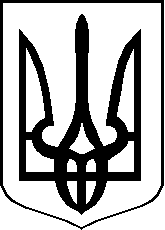 